Практическая работа № 1(вариант 7)Показатели, характеризующие  уровень занятостиКоличественно занятость характеризуется показателем уровня занятости. Он может рассчитываться двумя способами:1) Доля занятых в общей численности населения:Уз = Чз/Чн,где Чз – численность занятых, Чн – общая численность населения.2) Доля занятых в экономически-активном населении:Уз=Чз/(Чз+Чб),где Чб – численность безработных.В международной статистике исходным показателем для анализа занятости является уровень экономической активности населения, т.е. доля численности экономически-активного населения в общей численности населения:Уэа=(Чз+Чб)/ЧнНаиболее важными показателями безработицы являются:1. Уровень безработицы (Уб) – это удельный вес численности безработных (Б) в численности экономически активного населения (ЭАН), выраженный в процентах.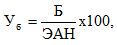 Уровень безработицы может быть рассчитан как по методологии МОТ, так и в соответствии со специальными законодательными нормами государства. Подсчет безработных по методу МОТ предполагает периодическое выборочное обследование, опрос населения каким-либо государственным органом, исключая службы занятости. В нашей стране эту работу проводит государственный комитет по статистике. Выборочное обследование проводится 2 методами:периодически проводимые опросы семей (США, Япония и др.);подсчет числа поданных заявок в государственную службу занятости на получения пособия по безработице (Великобритания и др.).В соответствии с методикой Федеральной службы занятости России, показатель уровня безработицы определяется по следующей формуле: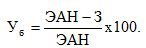  где З  количество занятых.Уровень зарегистрированной (регистрируемой) безработицы (Убр) определяется по формуле: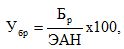 где – число безработных, зарегистрированных органами занятости.2. Продолжительность безработицы, т.е. величина, которая характеризует в среднем длительность поиска работы (в месяцах) лицами, имеющими статус безработного на конец рассматриваемого периода, а также теми безработными, которые были в этом периоде трудоустроены.